19 февраля в Доме Правительства Республики Марий Эл состоялось заседание Республиканской трехсторонней комиссии по регулированию социально-трудовых отношений, на котором рассмотрен ряд важнейших для трудящихся Марий Эл вопросов – обеспечение гарантии занятости, оплаты труда и организации отдыха детей. Вела заседание Ольга Цветкова, координатор профсоюзной стороны, председатель Профобъединения РМЭ.В работе комиссии прияли также участие представители Минфина, ряда других ведомств, руководители организаций и предприятий, а также председатели республиканских отраслевых профсоюзов. 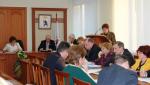 Прежде всего они рассмотрели ход реализации указа Президента РФ от 7 мая 2012 г. о реализации государственной социальной политики, согласно которому республика должна поэтапно приближать уровень средней заработной платы работников бюджетной сферы к среднему республиканскому уровню.Министр социальной защиты населения и труда РМЭ Надежда Климина доложила собравшимся о работе над программой поэтапного совершенствования системы оплаты труда на 2013-2018 годы и о соответствующей нормативной правовой базе. В 2014 г. отраслевые министерства осуществили корректировку контрольных показателей «дорожных карт» с целью повышения эффективности бюджетных расходов, провели оптимизацию бюджетной сети. Минисосзащиты, в свою очередь, наладило регулярный мониторинг выполнения показателей повышения заработной платы, которая за январь - декабрь 2014 г. составила в среднем по республике 20414,6 рубля и увеличилась по сравнению с уровнем 2013 года на 12,3 %.Второй вопрос касался ситуации на рынке труда Марий Эл и принимаемых мерах в сфере обеспечения занятости населения. С докладом на эту тему выступил руководитель Департамента государственной службы занятости населения РМЭ Алексей Сычев. Данные, приведенные им, показали, что социальная поддержка безработным гражданам оказывается своевременно и в полном объеме. Более того, численность безработных в минувшем году уменьшилась на 3 тысячи человек, и уровень безработицы снизился с 5,2% до 4,8% от числа экономически активного населения. Республика Марий Эл исключена из перечня территорий, отнесенных к территориям с напряженной ситуацией на рынке труда.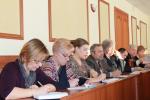 Дискуссию вызвал третий из рассмотренных на РТК вопросов, который касался организации оздоровления, отдыха и занятости детей в период летних каникул 2015 года и, прежде всего,  сообщение  министра образования и науки Галины Швецовой о заметном сокращении суммы бюджетных средств, выделенных на проведение лета-2015 и увеличении доли оплаты путевок непосредственно родителями. По ее словам, обеспечить достаточный охват всеми видами отдыха детей работников планируется за счет лагерей различных видов – загородных, палаточных, оборонно-спортивных, профильных, лагерей труда и отдыха, дневного пребывания и т.д. Председатели республиканских организаций отраслевых профсоюзов, представляющие работников бюджетных отраслей, высказались за необходимость организации социальной поддержки тружеников, приобретающих детские оздоровительные путевки.  На что РТК в своем решении отреагировала следующим образом: «Предложить Министерству финансов РМЭ, главам администраций муниципальных образований рассмотреть вопрос дополнительного выделения финансовых средств на организацию и функционирование детских лагерей отдыха дневного пребывания на уровне прошлого года», обеспечить максимальный охват организованными формами отдыха и занятости детей и подростков работников предприятий и организаций всех форм собственности, а также детей, находящихся в трудной жизненной ситуации.РТК рассмотрела также ход выполнения Дополнительного соглашения между Правительством, Профобъединением РМЭ и республиканским объединением работодателей о минимальной заработной плате работников внебюджетной сферы, которая в 2015 году должна составить 7548 рублей.Пресс-центр 
Профобъединения РМЭ